Supplementary Material S.1 DataDrawing on the Web of Science (WOS) database, we searched for all publications concerning robotic surgery according to the following search query:Topic: “robotic OR robotic OR robot assisted OR robotic assisted OR robotically assisted OR robot-assisted OR robotic-assisted OR robotically-assisted”;Research Area: “Surgery”;Document Types: “Article”.The search was performed on the 17th of January 2017, and produced 3,889 publications (peer-reviewed articles) published between July 1988 and January 2017. Figure S1 shows the distribution of the retrieved publications across the years of retrieved.Of the 3,889 articles collected, 23 did not specify the affiliations of the co-authors. Thus, we focused on the remaining 3,866 articles with specified affiliations of co-authors. Based on these 3,866 articles, a process of manual disambiguation of name variants of organizations was performed. Out of 2,590 name variants, we filtered out 1,700 unique names. To this end, each name variant was searched for on the WOS “Organizations - Enhanced List” tool with a view to identifying the preferred name associated with the corresponding organization. If such name was found, then it was used as a unique name. In particular, 816 preferred names were found corresponding to 1,485 name variants. Not all organizations in the WOS database were included in this list by the WOS team. For 1,105 name variants we could not find a corresponding preferred name using the above mentioned tool. A manual search on Google search was then performed that took into account the associated geographical location (country and city) of the organization and, when necessary, also the affiliated authors’ names. This resulted in the identification of additional 884 unique names of organizations. Thus, in total we obtained 1,700 unique organizations. Moreover, these 1,700 organizations were classified into 642 academic institutions, 11 academic systems, 863 health providers, 99 enterprises, 53 research institutes, 22 governmental entities, 8 research foundations, and 2 research working groups. These institutional categories were produced partly based on the WOS Organization Type classification produced through the InCites© (Clarivate Analytics, London, UK) data intelligence tool, and partly manually (mainly for enterprises and health providers that were not included in InCites). The 1,700 organizations were nested within 62 countries, and within 6 geographical regions. These regions were based on the standard international allocation of countries into continents, with the exception of Russia and Middle Eastern countries that were classified as transcontinental countries. In particular, Russia was classified as belonging to Europe given the geographical proximity of its capital to the European borders.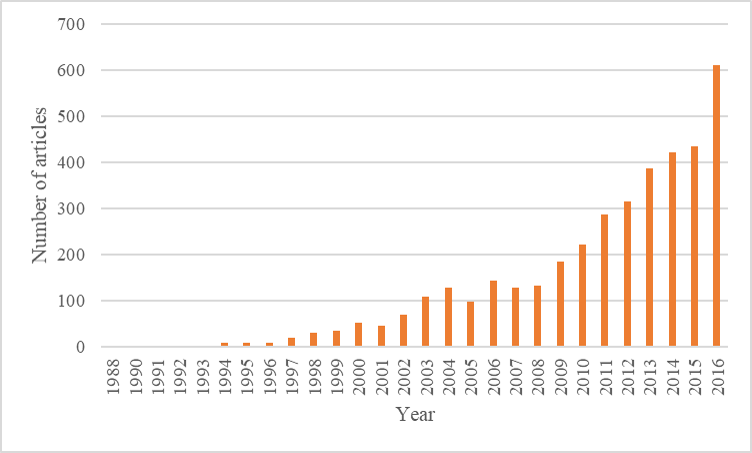 Figure S1. Time distribution of publicationsFor each of the top 20 countries ranked by number of publications, Table S1 shows the number of organizations contributing to research.Table S1. Top 20 countries ranked by number of published articles.S.2 The networkWe built up the collaboration network (see Figure 2 in the main manuscript) among the 1,700 organizations that carried out research on robotic surgery. The nodes of the network are the organizations, and links refer to collaborations between organizations. Specifically, a link exists between any two organizations when one or more scholars affiliated with one organization co-authored at least one article with one or more scholars affiliated with the other organization. Out of the 1,700 organizations, 1,543 were connected through at least one collaboration. The largest connected component includes 1,334 organizations, and in total the network comprises 6,000 collaboration links.To construct the network, we first define  as the undirected and binary bipartite authorship matrix defining connections between each organization  and each publication  such that element  if and only if organization  contributed to article , and  otherwise (see Figure S2.a).1 We then define  as the undirected and weighted projected one-mode collaboration matrix, where each element  if and only if organization  collaborated with the organization . That is,  when organization i and organization j co-authored at least one publication (see Figure S2.b). The weight of each collaborative tie between any two organizations is measured according to the method proposed by Newman (2001).2 In particular, the total weight  of the collaborative tie between two organizations i and j is assumed to be equal to the sum of the strengths  contributed by each of the articles co-authored by the two organizations, where strength  is defined as:and  is the number of organizations appearing in the byline of article a. In other words, the total weight  of the collaborative tie between organizations i and j is (i) proportional to the number of articles these organizations co-authored; and (ii) inversely proportional to the number of organization involved in each article. (see Figure S2.d). Note that all articles published by one single organization were excluded from the above measure as they did not contribute to the co-authorship network. 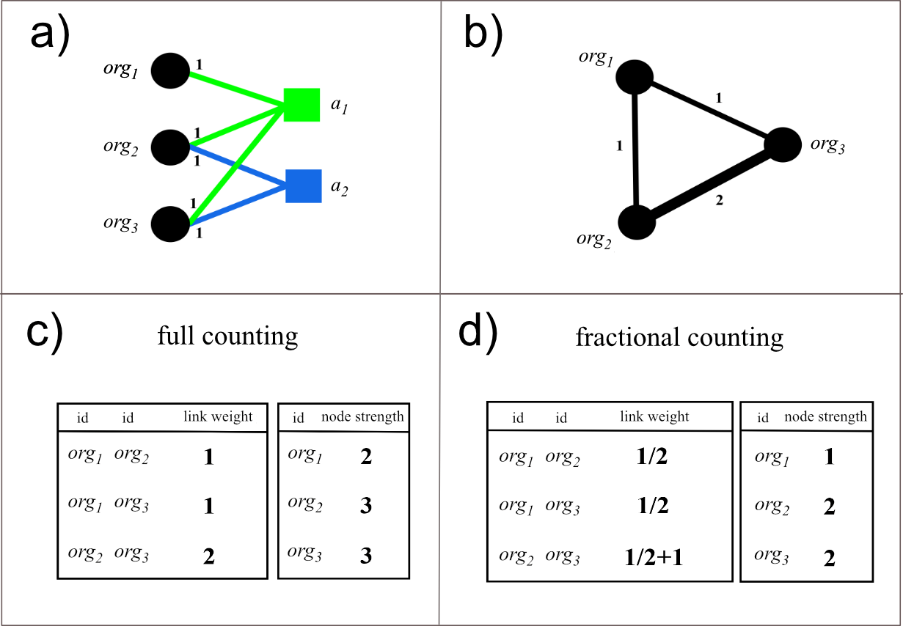 Figure S2. Authorship network, collaboration network, full and fractional counting method for computing weights of collaborative ties. a) The bipartite network connecting organizations to publications; b) The weighted undirected one-mode collaboration network among organizations; c) Weights of links and node strength (i.e., the sum of the weights of the links incident upon the node) computed according the full counting method; d) Weights of links and node strength computed according to the fractional counting method (Newman, 2001).2 Notice that in the case of fractional counting, node strength is equal to the number of articles the corresponding organization published. S.3 MeasuresIn this Section, we provide details on various dependent and independent measures used in the analysis. These measures include: innovativeness; research impact; the clustering coefficient; efficiency; closeness centrality; geographical dispersion; and strength of industrial collaboration.S.3.1 The innovation indexWe classified each article in terms of its level of evidence following the procedure proposed by Garas et al. (2017).3 Each articles was associated with one out of 8 categories corresponding to distinct surgical innovation stages as shown in Table S2.Table S2.  Description of surgical innovation stages with which articles can be associated according to their level of evidence.We could assign level of evidence to 3,389 articles. Figure S.3 shows the temporal distributions of these articles in each evidence-based category. 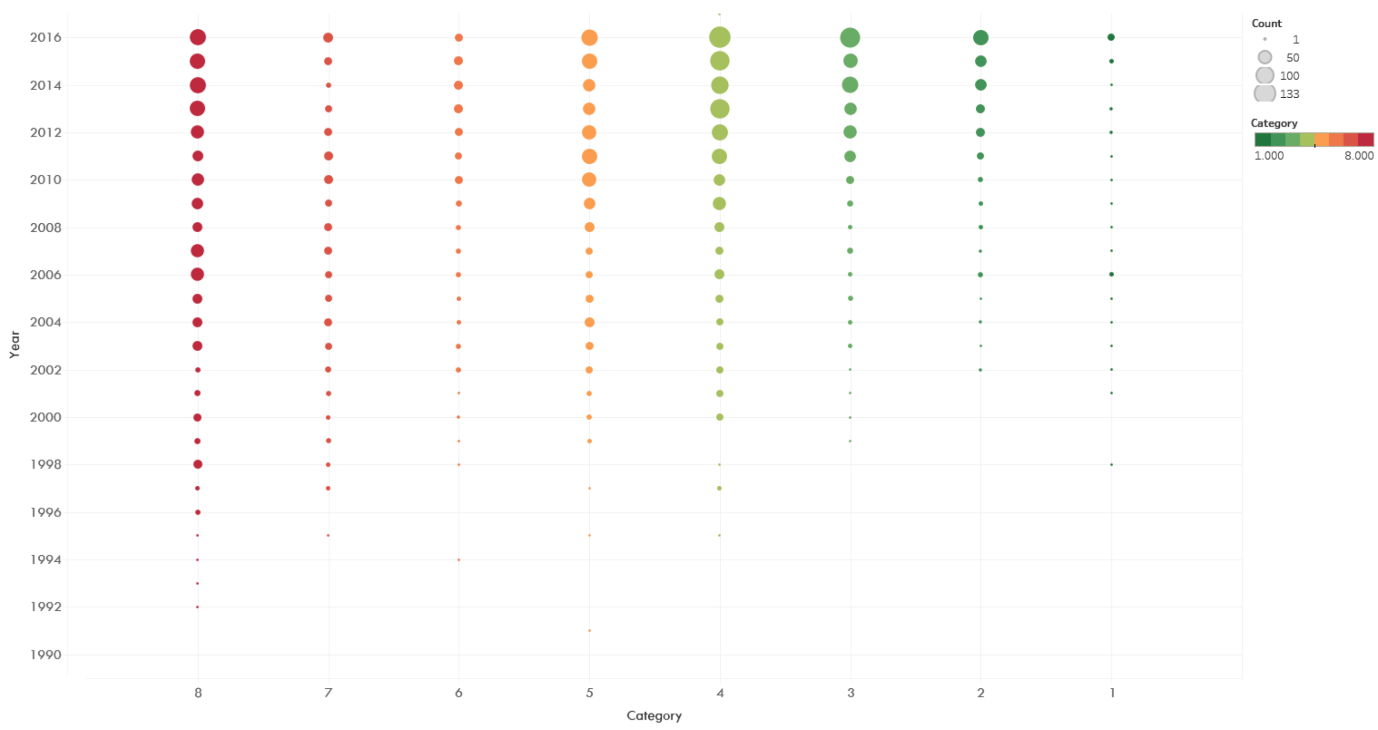 Figure S3. Number of articles per level of evidence over time.We then computed the innovation index following the definition given in Garas et al. (2017).3 For each organization org, the innovation index  can be defined aswhere  is an integer value labelling the ordinal category associated with the implementation stage according to level of evidence, is the count of publications of organization org associated with category , and  is the total number of publications associated with category  across all organizations in the data set (i.e., in the set G). Figure S4 shows the ranking of countries according to the average of innovation indices of all the organizations within their borders. The figure also highlights the most innovative organizations within and between countries.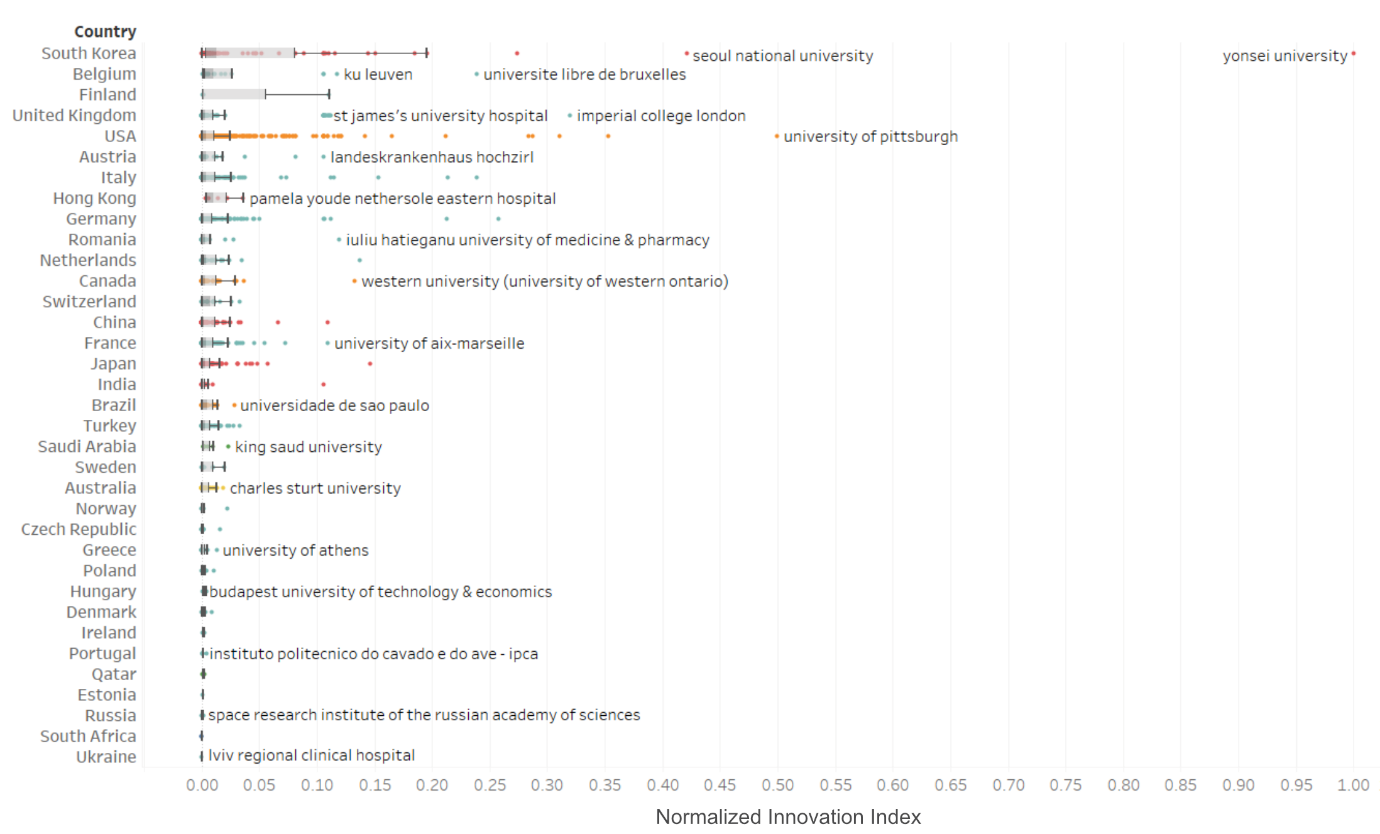 Figure S4. Ranking of countries and organizations according to normalized innovation index. To obtain the normalized innovation index, we divided each organization’s innovation index by the maximum value observed in the data set. Countries have been ranked according to the sum of organizations’ normalized innovation index. Grey shaded areas correspond to distances between lower and upper quartiles (interquartile range). Darker shaded areas denote distances between lower quartile and median. Whiskers correspond to values within 1.5 times the interquartile range. To obtain the normalized innovation index, we divided each organization’s innovation index by the maximum value observed in the data set.S.3.2 Research impactFor each organization, we measured its academic performance using the sum  of the normalized citations received by all the article published by the organization across the years:where  refers to the normalized citations received by article  published by (authors affiliated with) organization org in year y. To obtain normalized citations, the citation count for each publication in a given year was divided by the average number of citations obtained by all articles published in the same year:where the average  was computed across all articles published by all organizations in year y.S.3.3 The local clustering coefficientNetwork analysis provides a set of measures for quantifying a number of structural properties at different levels of a system.1 For example, measures can be calculated at a node’s level to detect its topological position (e.g., broker between otherwise disconnected partners) in the ego-centered network (i.e., the network including connections between the node and its partners as well as connections between these partners), or in the whole network (e.g., how close the node is to all other others in the network). Network analysis can therefore provide valuable tools for uncovering which nodes are central to the innovation process (‘knowledge catalysts’), which have a more peripheral role, and which act as connectors between otherwise unconnected groups (‘knowledge brokers’). By constructing and examining each node’s ego-centered network, we aim to detect the extent to which a node’s neighbors are also connected with each other, and in so doing we engage with current debates on social capital and the relative benefits of closed versus open social structures.1 Using the weighted network as defined above, we computed the local clustering coefficient of each organization, which measures the extent to which the organization’s ego-centered network is a closed collaborative structure.1-5 Formally, the local clustering coefficient  of organization  in a binary network is defined as the ratio between the number of actual triangles  containing the organization and its  neighbors, and the maximum possible number of such triangles, : .In our study, we computed the clustering coefficient only for organizations with  (i.e., 1,203 organizations). Moreover, we computed the generalized clustering coefficient to account for the (fractional) weight of links according to the definition proposed in Opsahl and Panzarasa (2009).4 In particular, we used the arithmetic mean as a method to obtain the weights of triangles and triplets, respectively in the numerator and denominator of the generalized clustering coefficient.S.3.5 EfficiencyTo measure an organization’s opportunities of brokerage, we also computed the organization efficiency, namely the degree to which the organization’s ego-centered network is non-redundant.6 Efficiency thus captures the extent to which an organization’s ego-centered network is an open structure. To measure efficiency, we first computed effective size, a measure originally introduced by Burt (1992) to capture the extent to which each of the first neighbors of a node is redundant with respect to the other neighbors. Following Latora et al. (2013),5 an organization org’s effective size,  can be defined as where  is the degree of organization org (i.e., the number of organizations with which org collaborated), and  is the local binary local clustering coefficient (i.e., the coefficient presented in S.3.3 computed using the unweighted network). The efficiency  of organization org (i.e., the normalized effective size) can now be computed as the ratio between the organization’s effective size and degree: Notice that, as with the local clustering coefficient (Section S.3.3), efficiency was computed only for organizations with  (i.e., 1,203 organizations). S.3.4 Closeness centralityDrawing on the weighed network defined above, we computed the closeness centrality of each organization. The closeness centrality of an organization is a function of the inverse of the shortest distances separating the organization from each of all other organizations in the network (i.e., the smallest number of links separating the organization from each of the others).1 Formally, the closeness centrality lorg of a given organization org is defined as:where  is the total number of organizations in the data set, and  is the length of the shortest path between organization  and organization . In other words, we measured the closeness centrality of organization org as the mean of the inverse distances from org to all other nodes in the network.Once again, we used the generalized version of closeness centrality for undirected networks to account for the (fractional) weights of links according to the definition proposed in Opsahl at al. (2010).7 In particular, we set the alpha tuning parameter in the generalized measure equal to one (see Equation 8 in Opsahl et al. (2010)). In this case, the Dijkstra shortest paths were used, and the identification procedure of these paths relied simply on tie weights and disregarded the number of intermediary nodes along the paths. S.3.5 Geographical entropyIn addition to the network-based measures described above, for each organization we measured: (i) the diversity of the geographical locations of collaborators; and (ii) the strength of collaboration with industrial partners.To measure the geographical diversity of collaborators, we computed geographical entropy. To this end, let us define as the set of countries in which the collaborating organizations of a given organization org are located, i.e., . Formally, the geographical entropy of organization org can be defined as follows:where  is the fraction of organization org’s collaborative effort towards organizations located in country  (i.e., the ratio between the sum  of the weights of links between org and all organizations in country  and the sum  of the weights of links between org and all organizations in ). Notice that each weight  is measured once again according to the method proposed by Newman (2001) (see Section S.2).Given the set  of countries in the data set and the norm  of such set, an organization’s geographical entropy can range from zero (when all international collaborators are located in the same country) to log (when the international collaborators are uniformly distributed across  countries, i.e., all countries except the organization’s own). Similarly, given the set  of countries with which the organization org collaborates, entropy is maximized when the organization equally distributes its collaborative efforts across all countries in . That is, for each country ,  is maximized when each fraction of collaborative effort is equal to , where  is the norm of the set .Thus, geographical entropy enables us to assess organizations beyond the mere count of international collaborators, and to distinguish between organizations that, while having the same number of international collaborators, differ in terms of their geographical dispersion. This is important as some organizations may have a large number of international collaborators, yet all confined within the same geographical boundaries, whereas others may have few collaborators that nonetheless are widely geographically dispersed. 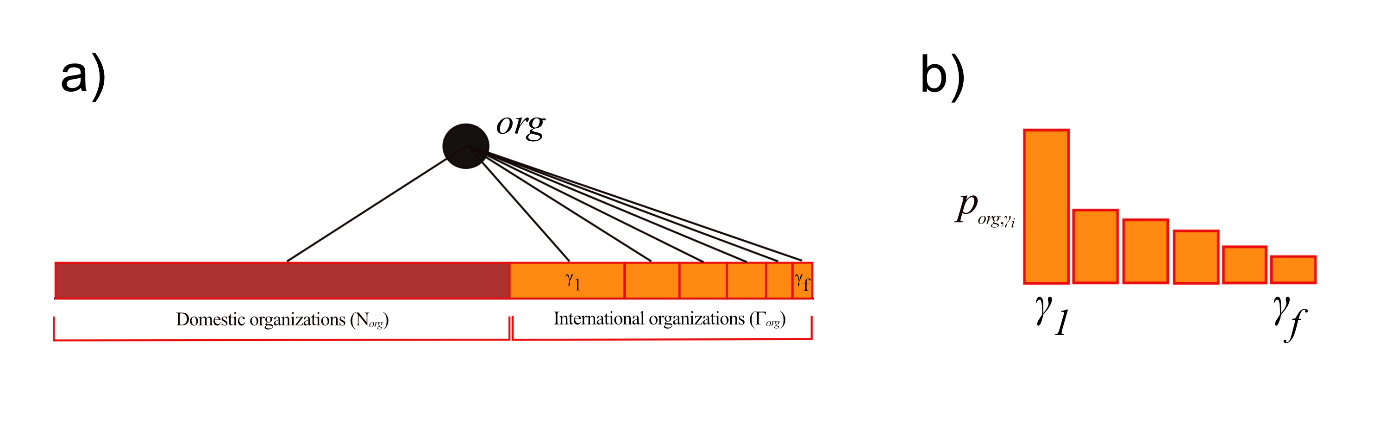 Figure S5. Representation of geographical dispersion. a) An organization org can collaborate with domestic or international organizations,  and , respectively. Each of the international organizations can, in turn, be associated to the foreign country  in which it is located. The size of each cell  is proportional to the effort devoted by organization org towards country  (i.e., proportional to the sum of weights of the links between org and all organizations in country ). b) The distribution of organization org’s efforts across foreign countries. The value of each  is equal to the ratio between and the sum of org’s efforts towards all countries in , i.e., . Based on the distribution of , it is possible to compute the geographical entropy . S.3.6 Industrial collaborationTo assess the association between research impact and innovation on the one hand, and collaborative links with industry on the other, for each organization we measured the strength of industrial collaborations. Indeed collaboration with industry represents a potentially relevant determinant of research performance that may not be captured by more traditional network metrics.8 The strength of an organization’s industrial collaborations was computed as the sum of the organization’s collaborative efforts towards industrial partners. Formally, the strength of industrial collaborations of a given organization org is defined as:where denotes the weight of the collaborative link between organization org and organization j, and I represents the set of all organizations classified as “Industry”. Notice that each weight  is measured once again according to the method proposed by Newman (2001) (see Section S.2).S.3.7 Other control variables We also controlled for a measure of volume, i.e., the ‘scholarly output’ in WOS, here referred to as ‘number of articles in WOS’. This was measured through the number of all articles published by each organization that the InCites© intelligence tool could retrieve in the WOS database. Note that this control variable refers to each organization’s overall scholarly output in WOS beyond the specific field of robotic surgery. This, of course, should not be confused with the number of publications in our data set that are linked to any given organization. Moreover, WOS does not track all the organizations we were able to detect in our set of publications (within robotic surgery). Out of the 1,700 organizations in our data set, only 814 could be associated with a total scholarly output in WOS. S.4 Statistical analysisMaximum-likelihood estimates of two hierarchical three-level random-intercept models were computed in which organizations were nested within countries, in turn nested within geographical regions. A random-intercept structure was combined with heteroskedastic level-1 residuals by letting the variances of these residuals be a function of the organization’s institutional type. For organization org, country , and geographical region r, we estimated the following three-level linear random-intercept models:andwhere  are level-1 covariates (as defined in Section S.3) for organization org in country  and region r,  is a level-1 covariate measuring the number of all articles published by organization org in country  and region r and recorded in the WOS database,  is the dummy variable for the k-th institutional type of organization org in country  and region r,  to  are fixed parameters,  is the country-level (i.e., level-2) random intercept,  is the region-level (i.e., level-3) random intercept, and  is the organization-level (i.e., level-1) error term.8 We let all observed covariates for all organizations in region r be denoted by the matrix . It was assumed that the region-level random intercept has zero expectation and variance given the covariates . Similarly, we assumed that the country-level random intercept  has zero expectation and variance given the random intercept  and the covariates . That is, we assumed that: (i) there is zero correlation between covariates and the random intercept at the region level (i.e., level-3 exogeneity); there is zero correlation between covariates and the random intercept at the country level (i.e., level-2 exogeneity); there is zero correlation between random intercepts and  across regions and countries; the variance of the random intercept at the region level is homoskedastic given the covariates; and (iv) the variance of the random intercept at the country level is homoskedastic given the covariates and the region-level random intercept. Moreover, it was assumed that the level-1 error term  has zero expectation, given the covariates  and the random intercepts and . That is, we assumed that there is zero correlation between covariates and level-1 residuals (i.e., level-1 exogeneity), and zero correlation between level-1 residuals and both random intercepts and . However, unlike the two random intercepts, the level-1 residuals were not assumed to be homoskedastic. To this end, we combined a three-level random-intercept structure with heteroskedastic level-1 residuals by letting the variances of these residuals be a function of the organization’s institutional type , given the covariates and level-3 and level-2 random intercepts. That is, the conditional variance of the responses given the covariates and random intercepts, or the conditional variance of the total residual, depends on the value of the covariate , and the total residual is therefore heteroskedastic. Finally, the random effects at each level were assumed to be mutually independent and independent of the level-1 residual error term. S.5 Results For the sake of completeness, Tables S3-S8 report estimates for all parameters, including the remaining fixed effects (i.e., intercept and institutional types) as well as the estimated random-effect parameters (i.e., the standard deviations of the level-3 and level-2 random intercepts and of the level-1error term, ), ,  respectively). To check for robustness, we also estimated a number of additional three-level random-intercept models. First, we replaced the local clustering coefficient with efficiency, a measure that directly captures the extent to which an organization collaborates with non-redundant partners that are otherwise disconnected with each other. Second, we introduced a level-1 interaction term between (standardized) geographical entropy and the local clustering coefficient.S.5.1 Estimates from mixed-effects regression models of research impact Table S3 reports the full range of estimates from the hierarchical three-level random-intercept model of research impact including the local clustering coefficient as a covariate (as in the main manuscript). Table S3. Maximum-likelihood estimates from three-level random-intercept linear models of normalized citations with the local clustering coefficient as covariate. An increase by one standard deviation in (normalized) closeness centrality was associated with an expected increase of 6.0782 units in normalized. After controlling for the other covariates, a one-unit increase in geographical entropy was associated with an expected increase in normalized citations by 10.5599 units. Estimates suggested that there was no significant difference in (normalized) citation count between two organizations that differed in number of publications, after controlling for the other covariates. Table S4 reports the full range of estimates from the hierarchical three-level random-intercept model of research impact in which the local clustering coefficient has been replaced by efficiency. Results are in qualitative agreement with the ones reported in the main manuscript. A surge in opportunities of knowledge brokerage are associated with an expected increase in research impact, after controlling for the other covariates; yet the association is not statistically significant.Table S4. Maximum-likelihood estimates from three-level random-intercept linear models of normalized citations with efficiency as covariate. S.5.2 Estimates from mixed-effects regression models of innovation Table S5 reports the full range of estimates from the hierarchical three-level random-intercept model of innovation including the local clustering coefficient as a covariate. Table S5. Maximum-likelihood estimates from three-level random-intercept linear models of innovation with the local clustering coefficient as covariate. As clustering increases by one standard deviation, an organization’s innovation value decreases by 0.0820 units. An increase by one standard deviation in (normalized) closeness centrality was associated with an expected increase of 0.2166 units in innovation value. After controlling for the other covariates, a one-unit increase in geographical entropy was associated with an expected increase in innovation value by 0.1629 units. Estimates suggested that there was no significant difference in innovation value between two organizations that differed in number of publications, after controlling for the other covariates. Table S6 reports the full range of estimates from the hierarchical three-level random-intercept model of innovation in which the local clustering coefficient has been replaced by efficiency. Results are in qualitative agreement with the ones reported in the main text. A surge in opportunities of knowledge brokerage are associated with an expected increase in innovation value, after controlling for the other covariates. Moreover, unlike what was found in the case of research impact, the association between brokerage and innovation is now statistically significant.Table S6. Maximum-likelihood estimates from three-level random-intercept linear models of innovation with the efficiency as covariate.S.5.3 Estimates from mixed-effects regression models with interaction effectsTo check for robustness, we further estimated a number of additional three-level random-intercept models. In these models we introduced a level-1 interaction term between (standardized) geographical entropy and the clustering coefficient. Tables S7 and S8 report estimates from such models of research impact and innovation, respectively. Once again, results (and especially the main effects of the interacted covariates) remained qualitatively similar to the ones reported in the main manuscript. In addition, the parameter estimate for the interaction term was found to be negative and statistically significant in both models. That is, the expected negative effects on an organization’s research impact and innovation of an increase by one standard deviation in clustering are amplified as the geographical diversity of an organization’s collaboration network also increases by one standard deviation, after controlling for the other covariates. In other words, these results suggest that the benefits of open structures can be further amplified when an organization’s collaborators are spatially distributed across many and different countries. Table S7. Maximum-likelihood estimates from three-level random-intercept linear models of research impact with interaction effects. Table S8. Maximum-likelihood estimates from three-level random-intercept linear models of innovation with interaction effects. References1. Newman MEJ. Networks. An Introduction. Oxford, UK: Oxford University Press; 2010.2. Newman MEJ. Scientific collaboration networks. II. Shortest paths, weighted networks, and centrality. Physical Review E. 2001;64(1):016132.3. Garas G, Cingolani I, Panzarasa P, et al. Network analysis of surgical innovation: Measuring value and the virality of diffusion in robotic surgery. PLoS One. 2017;12:e0183332.4. Opsahl T, Panzarasa P. Clustering in weighted networks. Social Networks. 2009;31:155-63.5. Latora V, Nicosia V, Panzarasa P. Social cohesion, structural holes, and a tale of two measures. Journal of Statistical Physics. 2013;151:745-64.6. Burt RS. Structural Holes. The Social Structure of Competition. Cambridge, MA: Harvard University Press; 1992.7. Opsahl T, Agneessens F, Skvoretz J. Node centrality in weighted networks: Generalizing degree and shortest paths. Social Networks. 2010;32:245-51.8. Savage N. Industry links boost research output. Nature. 2017;552:S11-S13.9. Skrondal A, Rabe-Hesketh S. Generalized Latent Variable Modeling. Multilevel, Longitudinal, and Structural Equation Models. Boca Raton, FL: Chapman & Hall/CRC; 2004.CountryNumber of publicationsNumber of organizationsUSA1846520Germany359137South Korea35258Italy280127Japan224112France204103China17971United Kingdom16768Canada15933Netherlands8832Austria8620Turkey7949Belgium6117Spain4641Switzerland4014Australia3531Brazil3426Taiwan3422Romania3017India2718Surgical Innovation StageDescription1Randomized controlled trial2Non-randomized controlled trial3Observational study with controls4Observational study without controls5First-in-human study6Cadaveric study7Animal study8Description of idea / laboratory evaluationCoef.Std. err.zP>|z|[95% Conf. interval][95% Conf. interval]Number of articles in WOS (v)0.00152940.00219080.70.485-0.00276450.0058232Clustering coefficient (cc)-0.402680.616509-0.650.514-1.611020.805651Closeness centrality (l)6.0782290.7253268.3804.6566167.499843Geographical entropy ()10.559920.75640513.9609.07739512.04245Industrial collaboration (ic)5.2103711.2836824.0602.69447.726341Type of organizationAcademic system-0.637422.850473-0.220.823-6.224244.949406Industry-6.102351.589754-3.840-9.21821-2.98649Government-6.983351.991627-3.510-10.8869-3.07983Health-1.943961.272346-1.530.127-4.437710.549792Research institute2.0569592.7710840.740.458-3.374277.488183Constant1.6415681.7119690.960.338-1.713834.996965Random-effects parametersEstimateStd. Err.[95% Conf. Interval][95% Conf. Interval]Geographical region )1.7546860.9860960.5832335.27906Country )1.6456591.1594830.4136266.54744Level-1 residual by type of organization ()Academic20.374470.70698719.0348721.80834Academic system5.7497111.934622.97330911.11865Industry3.1047330.8941391.7655695.459635Government5.1847691.1345863.3764517.961564Health8.4822410.5671227.4404519.669898Research Institute13.805721.86382310.5960417.98764Number of observations = 639Log pseudolikelihood = 2678.401Wald (10) = 458.82Log likelihood = -2678.401                     Number of observations = 639Log pseudolikelihood = 2678.401Wald (10) = 458.82Log likelihood = -2678.401                     Number of observations = 639Log pseudolikelihood = 2678.401Wald (10) = 458.82Log likelihood = -2678.401                     Number of observations = 639Log pseudolikelihood = 2678.401Wald (10) = 458.82Log likelihood = -2678.401                     Number of observations = 639Log pseudolikelihood = 2678.401Wald (10) = 458.82Log likelihood = -2678.401                     Coef.Std. err.zP>|z|[95% Conf. interval][95% Conf. interval]Number of articles in WOS (v)0.0015340.0021970.70.485-0.002770.005841Efficiency (eff)0.5097850.5706650.890.372-0.60871.628268Closeness centrality (l)5.9726110.7278018.2104.5461487.399074Geographical entropy ()10.844220.7743891409.32644912.362Industrial collaboration (ic)5.2848051.2905044.102.7554647.814145Type of organizationAcademic system-0.665342.847907-0.230.815-6.247144.916454Industry-5.938071.622925-3.660-9.11894-2.75719Government-6.994231.933888-3.620-10.7846-3.20387Health-1.910171.275366-1.50.134-4.409840.589505Research institute2.174822.7617320.790.431-3.238087.587714Constant1.4747461.7421930.850.397-1.939894.88938Random-effects parametersEstimateStd. Err.[95% Conf. Interval][95% Conf. Interval]Geographical region )1.8099771.0222690.5982975.475565Country )1.7740711.1009120.5257175.986737Level-1 residual by type of organization ()Academic20.334170.70282919.0022721.75942Academic system5.7334361.9153432.97891411.03499Industry3.2707030.9349171.8677925.727348Government5.0728721.1179393.293597.813366Health8.5034190.5712057.4544459.700002Research Institute13.71291.85631410.5172517.87955Number of observations = 639Log pseudolikelihood = -2678.2335Wald (10) = 458.98Log likelihood = -2678.2335Number of observations = 639Log pseudolikelihood = -2678.2335Wald (10) = 458.98Log likelihood = -2678.2335Number of observations = 639Log pseudolikelihood = -2678.2335Wald (10) = 458.98Log likelihood = -2678.2335Number of observations = 639Log pseudolikelihood = -2678.2335Wald (10) = 458.98Log likelihood = -2678.2335Number of observations = 639Log pseudolikelihood = -2678.2335Wald (10) = 458.98Log likelihood = -2678.2335Coef.Std. err.zP>|z|[95% Conf. interval][95% Conf. interval]Number of articles in WOS (v)6.42E-050.0001090.590.555-0.000150.000278Clustering coefficient (cc)-0.081970.028361-2.890.004-0.13756-0.02639Closeness centrality (l)0.216620.0332346.5200.1514810.281758Geographical entropy ()0.1628750.0368484.4200.0906540.235095Industrial collaboration (ic)0.1966980.068652.870.0040.0621460.33125Type of organizationAcademic system1.0609871.2227950.870.386-1.335653.457621Industry-0.375850.077794-4.830-0.52833-0.22338Government-0.385850.07916-4.870-0.541-0.2307Health-0.192380.079814-2.410.016-0.34881-0.03594Research institute-0.098670.139943-0.710.481-0.372960.175608Constant0.329060.0839793.9200.1644640.493656Random-effects parametersEstimateStd. Err.[95% Conf. Interval][95% Conf. Interval]Geographical region )5.95E-095.35E-081.30E-160.272217Country )2.97E-091.08E-082.39E-123.69E-06Level-1 residual by type of organization ()Academic1.3571630.0464951.2690271.45142Academic system2.7297410.8657971.4660345.082749Industry0.1056420.0285440.0622080.179403Government0.1427810.0357410.0874170.233209Health0.5199420.0334480.458350.58981Research Institute0.6651770.0906130.509310.868743Number of observations = 639Log pseudolikelihood = -914.73492                     Wald (10) = 181.68Log likelihood = -914.73492                     Number of observations = 639Log pseudolikelihood = -914.73492                     Wald (10) = 181.68Log likelihood = -914.73492                     Number of observations = 639Log pseudolikelihood = -914.73492                     Wald (10) = 181.68Log likelihood = -914.73492                     Number of observations = 639Log pseudolikelihood = -914.73492                     Wald (10) = 181.68Log likelihood = -914.73492                     Number of observations = 639Log pseudolikelihood = -914.73492                     Wald (10) = 181.68Log likelihood = -914.73492                     Coef.Std. err.zP>|z|[95% Conf. interval][95% Conf. interval]Number of articles in WOS (v)7.05E-050.0001130.620.534-0.000150.000293Efficiency (eff)0.0957790.0296773.230.0010.0376130.153945Closeness centrality (l)0.2010330.0370945.4200.1283310.273736Geographical entropy ()0.223070.0417615.3400.141220.304921Industrial collaboration (ic)0.2151890.069473.10.0020.079030.351347Type of organizationAcademic system1.0774861.2154130.890.375-1.304683.459652Industry-0.296260.082758-3.580-0.45846-0.13406Government-0.390260.086106-4.530-0.55903-0.2215Health-0.164640.080795-2.040.042-0.32299-0.00628Research institute-0.060940.137587-0.440.658-0.330610.208727Constant0.2755860.0920172.990.0030.0952370.455935Random-effects parametersEstimateStd. Err.[95% Conf. Interval][95% Conf. Interval]Geographical region )3.97E-114.13E-105.66E-200.027876Country )0.1502110.0631250.0659160.342303Level-1 residual by type of organization ()Academic1.3307010.0467081.2422321.425469Academic system2.7122540.8582531.4587475.042903Industry0.0980930.0346070.0491290.195857Government0.1461770.0401640.085310.250469Health0.5153740.0341330.4526340.58681Research Institute0.6434730.0879050.4923190.841033Number of observations = 639Log pseudolikelihood = -912.65477                     Wald (10) = 174.24Log likelihood = -912.65477                     Number of observations = 639Log pseudolikelihood = -912.65477                     Wald (10) = 174.24Log likelihood = -912.65477                     Number of observations = 639Log pseudolikelihood = -912.65477                     Wald (10) = 174.24Log likelihood = -912.65477                     Number of observations = 639Log pseudolikelihood = -912.65477                     Wald (10) = 174.24Log likelihood = -912.65477                     Number of observations = 639Log pseudolikelihood = -912.65477                     Wald (10) = 174.24Log likelihood = -912.65477                     Coef.Std. err.zP>|z|[95% Conf. interval][95% Conf. interval]Number of articles in WOS (v)0.0027890.0020431.370.172-0.001210.006793Clustering coefficient (cc)-0.426420.574581-0.740.458-1.552580.699739Closeness centrality (l)4.8081660.7234186.6503.3902926.22604Geographical entropy ()4.9566220.41953111.8104.1343555.778888Industrial collaboration (ic)4.5700661.1631063.9302.2904216.849712Type of organizationAcademic system0.8241262.0326620.410.685-3.159824.808071Industry-3.277891.383478-2.370.018-5.98946-0.56633Government-6.286191.85707-3.390.001-9.92598-2.6464Health-1.243591.273007-0.980.329-3.738641.251457Research institute2.4669722.46636410.317-2.367017.300957Constant2.9667131.6802291.770.077-0.326486.259902Random-effects parametersEstimateStd. Err.[95% Conf. Interval][95% Conf. Interval]Geographical region )1.697211.1257120.4625496.227501Country )2.4096960.9393081.1224345.173253Level-1 residual by type of organization ()Academic19.661720.67659418.3793621.03357Academic system3.6277771.4219891.6826477.821469Industry1.8793790.5397521.0704143.299718Government4.6663991.0452633.0082557.238511Health8.7688050.6170947.63902810.06567Research Institute12.062061.668919.19705715.81954Number of observations = 639Log pseudolikelihood = -2658.2566                     Wald (10) = 549.88Log likelihood = -2658.2566                     Number of observations = 639Log pseudolikelihood = -2658.2566                     Wald (10) = 549.88Log likelihood = -2658.2566                     Number of observations = 639Log pseudolikelihood = -2658.2566                     Wald (10) = 549.88Log likelihood = -2658.2566                     Number of observations = 639Log pseudolikelihood = -2658.2566                     Wald (10) = 549.88Log likelihood = -2658.2566                     Number of observations = 639Log pseudolikelihood = -2658.2566                     Wald (10) = 549.88Log likelihood = -2658.2566                     Coef.Std. err.zP>|z|[95% Conf. interval][95% Conf. interval]Number of articles in WOS (v)0.0001320.0001041.270.203-7.2E-050.000336Clustering coefficient (cc)-0.062730.029169-2.150.032-0.1199-0.00556Closeness centrality (l)0.1654570.0344084.8100.0980180.232896Geographical entropy ()0.0750820.0218543.440.0010.0322490.117914Industrial collaboration (ic)0.2320260.0632133.6700.1081310.355921Type of organizationAcademic system1.1783211.1857110.990.32-1.145633.502272Industry-0.215480.080932-2.660.008-0.3741-0.05686Government-0.319960.085176-3.760-0.4869-0.15302Health-0.138690.081155-1.710.087-0.297750.020375Research institute-0.054060.126833-0.430.67-0.302650.194529Constant0.2908860.0884493.290.0010.117530.464242Random-effects parametersEstimateStd. Err.[95% Conf. Interval][95% Conf. Interval]Geographical region )2.58E-092.60E-086.54E-181.014793Country )0.1665260.0567290.0854110.324676Level-1 residual by type of organization ()Academic1.3086920.044971.2234551.399866Academic system2.6457740.8400661.4199924.929691Industry0.0760940.0252670.0396930.145878Government0.1182770.0341550.0671590.208306Health0.5340180.0366430.466820.610891Research Institute0.580070.0805190.4419020.761438Number of observations = 639Log pseudolikelihood = -903.79064                     Wald (10) = 203.47Log likelihood = -903.79064                     Number of observations = 639Log pseudolikelihood = -903.79064                     Wald (10) = 203.47Log likelihood = -903.79064                     Number of observations = 639Log pseudolikelihood = -903.79064                     Wald (10) = 203.47Log likelihood = -903.79064                     Number of observations = 639Log pseudolikelihood = -903.79064                     Wald (10) = 203.47Log likelihood = -903.79064                     Number of observations = 639Log pseudolikelihood = -903.79064                     Wald (10) = 203.47Log likelihood = -903.79064                     